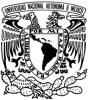 UNIVERSIDAD NACIONAL AUTÓNOMA DE MÉXICO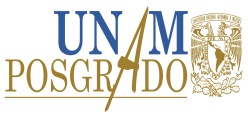 PROGRAMA DE MAESTRIA Y DOCTORADO EN  ESTUDIOS MESOAMERICANOSFACULTAD DE FILOSOFÍA Y LETRASINSTITUTO DE INVESTIGACIONES FILOLÓGICASPrograma de actividad académicaUNIVERSIDAD NACIONAL AUTÓNOMA DE MÉXICOPROGRAMA DE MAESTRIA Y DOCTORADO EN  ESTUDIOS MESOAMERICANOSFACULTAD DE FILOSOFÍA Y LETRASINSTITUTO DE INVESTIGACIONES FILOLÓGICASPrograma de actividad académicaUNIVERSIDAD NACIONAL AUTÓNOMA DE MÉXICOPROGRAMA DE MAESTRIA Y DOCTORADO EN  ESTUDIOS MESOAMERICANOSFACULTAD DE FILOSOFÍA Y LETRASINSTITUTO DE INVESTIGACIONES FILOLÓGICASPrograma de actividad académicaUNIVERSIDAD NACIONAL AUTÓNOMA DE MÉXICOPROGRAMA DE MAESTRIA Y DOCTORADO EN  ESTUDIOS MESOAMERICANOSFACULTAD DE FILOSOFÍA Y LETRASINSTITUTO DE INVESTIGACIONES FILOLÓGICASPrograma de actividad académicaUNIVERSIDAD NACIONAL AUTÓNOMA DE MÉXICOPROGRAMA DE MAESTRIA Y DOCTORADO EN  ESTUDIOS MESOAMERICANOSFACULTAD DE FILOSOFÍA Y LETRASINSTITUTO DE INVESTIGACIONES FILOLÓGICASPrograma de actividad académicaUNIVERSIDAD NACIONAL AUTÓNOMA DE MÉXICOPROGRAMA DE MAESTRIA Y DOCTORADO EN  ESTUDIOS MESOAMERICANOSFACULTAD DE FILOSOFÍA Y LETRASINSTITUTO DE INVESTIGACIONES FILOLÓGICASPrograma de actividad académicaUNIVERSIDAD NACIONAL AUTÓNOMA DE MÉXICOPROGRAMA DE MAESTRIA Y DOCTORADO EN  ESTUDIOS MESOAMERICANOSFACULTAD DE FILOSOFÍA Y LETRASINSTITUTO DE INVESTIGACIONES FILOLÓGICASPrograma de actividad académicaDenominación:    Arte indígena de Mesoamérica I Denominación:    Arte indígena de Mesoamérica I Denominación:    Arte indígena de Mesoamérica I Denominación:    Arte indígena de Mesoamérica I Denominación:    Arte indígena de Mesoamérica I Denominación:    Arte indígena de Mesoamérica I Denominación:    Arte indígena de Mesoamérica I Clave: Semestre: 1erCampo de conocimiento: Arte indígena, historia cultural.Campo de conocimiento: Arte indígena, historia cultural.Campo de conocimiento: Arte indígena, historia cultural.Campo de conocimiento: Arte indígena, historia cultural.No. de créditos: Carácter: Obligatoria (  ) Optativa ( X )    de elección  ( X )Carácter: Obligatoria (  ) Optativa ( X )    de elección  ( X )Carácter: Obligatoria (  ) Optativa ( X )    de elección  ( X )HorasHorasHoras por semana: Horas al semestreTipo:    Seminario Investigación Tipo:    Seminario Investigación Tipo:    Seminario Investigación Teoría:Práctica:4 hrs64 horasTipo:    Seminario Investigación Tipo:    Seminario Investigación Tipo:    Seminario Investigación 44204 hrs64 horasModalidad: Modalidad: Modalidad: Duración del programa: SemestralDuración del programa: SemestralDuración del programa: SemestralDuración del programa: SemestralSeriación:       No (  )         Si ( X)         Obligatoria (     )      Indicativa (  )Actividad académica subsecuente: Arte indígena de Mesoamérica  IIActividad académica antecedente: Arte indígena de Mesoamérica  IObjetivos generales: El objetivo del seminario-taller es que los alumnos se familiaricen con expresiones del arte mesoamericano, identifiquen sus cualidades y el contexto histórico de su aparición. Por otro lado, que los alumnos adquieran herramientas metodológicas para que lleven a la práctica la definición y el análisis de estilo, de sus propios objetos de estudio, a través de la guía, la discusión y reflexiones en el seminario.Que los alumnos conozcan en vivo obras de arte Mesoaméricano a través de salidas de campo.Al concluir el semestre, los alumnos conocerán expresiones dominantes y regionales del arte mesoamericano y serán capaces de hacer definiciones estilísticas de bienes culturales materiales relacionados con sus temas de investigación.Objetivos específicos: Las sesiones se dividirán en dos partes, una monográfica, sobre las diversas expresiones artísticas de Mesoamerica; y otra teórica-práctica, donde se discutirán y analizarán las definiciones de estilo y estudios específicos sobre este tema en el arte mesoamericano. Los alumnos realizarán un ejercicio siguiendo y adaptando la metodología propuesta por el docente, con sus objetos de estudio, desde la identificación de sus categorías, hasta su definición y análisis estilísticos. Podrá identificar las fronteras de su área de estudio, a través de la comparación de un corpus primario y otro secundario. Investigarán sobre las diversas categorías que componen el estilo, distinguiendo los materiales, las técnicas, los instrumentos y las cualidades plásticas de sus propio objetos de estudioSe discutirán en el seminario las propuestas de definición estilística de los objetos de estudio de los alumnos.Índice temáticoÍndice temáticoÍndice temáticoÍndice temáticoÍndice temáticoUnidadTema HorasHorasHorasUnidadTema TeóricasTeóricasPrácticasIIIIIIIVVVIMesoamérica, el arte de una cultura originaria.  Este olmeca. Zona nuclear y expresiones regionales.Arte zapoteco. Arte teotihuacano.Arte maya de las Tierras Bajas.Arte del Golfo416884400Total de horas:Total de horas:44        20        20Suma total de horas:Suma total de horas:646464Contenido TemáticoContenido TemáticoUnidadTema y subtemasI.1.1. El arte de Mesoamérica. Universalidad y diversidad. 1.2. Nociones generales sobre cronología, regiones y culturas. Diversidad lingüística.1.3. La estética del arte mesoamericano. Naturalismo vs. abstracción1.4. El espacio, las acciones, los hechos, los temas.II.2.1. El arte olmeca. Origen del término olmeca y los habitantes de la tierra del hule. 2.2. Las hipótesis sobre su filiación étnica.2.3. Los inicios del calendario y la escritura.2.4. El arte del San Lorenzo, La Venta, Tres Zapotes (los olmecas del Golfo)2.5. El estilo olmeca de la zona nuclear. Escultura, relieves.2.6. El enigma de la expansión del estilo olmeca. Discusión sobre los modelos explicativos. 2.7. La regionalización en el arte del Preclásico. Guerrero, Cuenca de México, Cuenca de México, Oaxaca y Chiapas.III.3.1. Los orígenes de la cultura zapoteca3.2. La presencia del estilo olmeca en los Valles Centrales de Oaxaca.3.3. La arquitectura, el calendario y los inicios de la escritura. Monte Albán.3.4. El arte funerario, pintura mural, escultura en barro, relieves.3.5. Sus nexos con Teotihuacan expresados en el arte.3.6. El declive de Monte Albán y los reacomodos políticos.IV.4.1. Orígenes de la gran ciudad. El orden simbólico de la traza, arquitectura urbana.4.2. Los recursos naturales del nororiente de la Cuenca.4.3. Expresiones artísticas relevantes. 4.3.1. Arquitectura4.3.2. Pintura4.3.4. Escultura 4.3.5. Cerámica4.4. Cualidades comunes, cánones que se matienen. 4.5. Arte teotihuacano en diversas latitudes.4.6. Decleve del paradigma estéticoV.5.1. El entorno natural de las Tierras Bajas y la diversidad lingüística.5.2. El preclásico en el área maya, los inicios de una civilización. Sus vínculos con los olmecas. San Bartolo, Izapa, Chiapa de Corzo.5.3. La punga por el poder, la emergencia de centros políticos rivales. 5.4. Las expresiones artísticas más significativas del periodo Clásico en las ciudades más importantes Uaxactún, Tikal, Calakmul, Palenque, Toniná, Yaxchilán, Bonampak, Piedras Negras. Caracol, Copán, Quiriguá, Becán, Xpuhil, Chicaná, Uxmal.5.4.1. Arquitectura5.4.2. Escultura 5.4.3. Cerámica5.4.4. PinturaVI.6.1. La zona del Centro-Sur Golfo. 6.2. El complejo yugo, hacha, palma.6.2. La maestría en barro, la arquitectura.6.3. Escultura en barro6.4. Cerámica y relieves. Bibliografía básica: ÁLVAREZ ICAZA Longoria, Ma. Isabel. La definición estilística del Códice Laud. Una propuesta metodológica para el análisis del estilo. México, Tesis de licenciatura de Etnohistoria, ENAH, 2006. BERLIN, Heinrich. Arte maya. Madrid, La Muralla (Historia del Arte Mexicano, 2), 1982.CASTELLÓN, Blas. "¿Cómo se asigna significado a una forma? Problemas de estilo arqueológico en Mesoamérica". Cuicuilco. Vol. 5 No. 14 CONACULTA INAH. México, 1998. pp. 217-238.CYPHERS, Ann. Las bellas teorías y los terribles hechos. Controversia sobre los olmecas del Preclásico inferior. México, UNA-IIA, 2012.COE, Michael D. “The Olmec Style and its Distribution”, en Archaeology of Southern Mesoamercia. Robert Wauchope y Gordon Willey eds. Austin, University of Texas Press, 1965. (Handbook of Middle American Indians, 3)COVARRUBIAS, Miguel. Arte Indígena de México y Centroamérica. México, UNAM, 1961.DANEELS, Annick. “Settlemente history in the Lower Cotaxtla Basin”, en Barbara Starck y Philip J. Arnold eds. Olmecs to Aztec.Settlement Patterns in the Ancient Gulf Lowlands.Tucson, The University of Arizona Press, 1997.DE LA GARZA, Mercedes. Los mayas, 3000 años de civilización. Florencia, México, Bonechi-Monclem, 1992.ESCALANTE Gonzalbo, Pablo. Arte prehispánico. México, CONACULTA, 2000.ESCALANTE Gonzalbo, Pablo. “El México Antiguo” en Nueva Historia mínima de México. México, El Colegio de México, 2004, pp.  1-57.BENSON, Elizabeth ed. The Olmecs and their Neighbors: Essays in Memory of Mathew W. Stirling. Washington, Dumbarton Oaks, 1981.BENSON, Elizabeth P. y Beatriz de la Fuente, eds. Olmec Art of Ancient. Mexico, Washington, National Gallery of Art, 1996.FONCERRADA de Molina, Marta. “Rasgos fundamentales de la pintura prehispánica”, en Historia del arte mexicano, Jorge Alberto Manrique (coord.), Arte prehispánico Beatriz de la Fuente (coord.), vol. 3, México, Salvat de Eds., 1986, pp. 429-435.FUENTE, Beatriz de la. “Introducción a la historia del arte prehispánico”, en Obras. Tomo I. México, El Colegio Nacional, 2003, pp. 51-71.FUENTE, Beatriz de la: “Lo olmeca, ¿un estilo o una cultura? ¿Puede un estilo definir una cultura?”, en Obras, México, El Colegio Nacional, 2009, tomo V, pp. 309-326.FUENTE, Beatriz de la. Los hombres de piedra: escultura olmeca. 2ª ed. México IIE, 1984. 390 pp.FUENTE, Beatriz de la. "El arte antiguo de México: diversidad en la unidad”, Obras. Tomo I. México, El Colegio Nacional, 2003, pp. 131-149.FUENTE, Beatriz de la. “Reflexiones en torno al concepto de estilo”. Obras, T. I. El arte, la historia y el hombre. Verónica Hernández ed. e introd. México, El Colegio Nacional, 2003. pp. 33-47.GOMBRICH, Ernst. “Style”,  en International Encyclopedia of the Social Sciences. David Stills ed. Vol. 15. Londres, Collier-McMillan, 1972.GENDROP, Paul. Los estilos Río Bec, Chenes y Puuc en la arquitectura maya. México, División de Estudios de posgrado-Facultad de Arqutectura,/UNAM, 1983.KUBLER, George. “Period, Style, and Meaning in Ancient American Art”, en Studies in Ancient American and European Art: The Collected Essays of George Kubler. Thomas F. Reese ed. New Haven, Yale University Press, 1985a [1967]. pp. 395-405.KUBLER, George. “Renascence and Disjunction in the Art of Mesoamerica Antiquity, en Ornament  (VIA III), Stephen Kieran ed. Philadelphia, Graduate School of Fine Arts, University of Pennsylvania, 1977. pp. 34-37.LOMBARDO, Sonia. “El estilo de las pinturas de Teotihuacan”, en La pintura mural prehispánica. Teotihuacan. Tomo I. Beatriz de la Fuente coord. México, UNAM-IIE, 1995.LOMBARDO, Sonia, “Los estilos en la pintura mural de Oaxaca”, en La pintura mural prehispánica en México, Oaxaca, V. III, Tomo IV. Estudios. México, IIE, UNAM, 2008. pp. 89-176 (pp. 119-144).MAGALONI, Diana. “Espacio pictórico teotihuacano. Tradición y técnica”, en Pintura mural prehispánica, Teotihuacán, T. I Estudios. Beatriz de la Fuente coord. México, UNAM, Instituto de Investigaciones Estéticas, 1995. pp.MARTÍNEZ MARÍN, Carlos y Alfredo López Autin. Teotihuacan. México, El Equilibrista-Turner, 1989.MILLER, Mary. Arte y arquitectura maya. México, FCE, 2009.MILLER, Mary. El arte de Mesoamérica: de los olmecas a los aztecas. Barcelona, Destino, 1999.NIEDEBERGER, Christine. Paleopaysages et Archéologie preurbaine du Bassin de Mexico. México, CEMCA, 1987.PASTORY, Esther. “El arte”, en El México Antiguo, V. 3. Linda Manzanilla y Leonardo López Luján coords. México, INAH-UNAM-Ed. Porrúa, 1995, pp. 459-513.----------- “Identity and Difference: The uses and Meanings of Ethnic Styles”, en Cultural Differentiation and Cultural Identity in the Visual Arts, Susan J. Barnes y Walter S. melion, National Gallery of Art, Center for the Advanced Study in the Visual Arts, Washington, D.C, 1989, pp. 15-38.PROSKURIAKOFF, Tatiana. A Study of Classic Maya Sculpture. Publication 593. Carnegie Institution of Washington, Washington D.C., 1950.----------- “Classic Art of Central Veracruz”, en Handbook of Middle Amerincan Indians. Tomo 11. Archaeology of Northern Mesoamerica, Part 2. Austin, University of Texas Press, 1964-1976, pp. 558-572.SÁNCHEZ, Jesús. “Aproximación al uso de los conceptos signo, estilo, carácter y tipo en arqueología”, en Revista Arqueología, No. 34, 2004, México, pp. 123-148.STARCK, Barbara. “Gulf Lowland Ceramic Styles and Political Geography in Ancient Veracruz “, en Barbara Starck y Philip J. Arnold eds. Olmecs to Aztec. Settlement Patterns in the Ancient Gulf Lowlands. Tucson, The University of Arizona Press, 1997, pp. 306-307.URIARTE, María Teresa, y Rebecca B. González Lauck, eds.: Olmeca. Balance y perspectivas. Memoria de la Primera Mesa Redonda, México, UNAM-INAH, 2 vols., 2008.WINTER, Marcus. (coord.) Monte Albán: Estudios Recientes. Oaxaca, Proveedora Gráfica de Oaxaca-INAH, 1994.Bibliografía básica: ÁLVAREZ ICAZA Longoria, Ma. Isabel. La definición estilística del Códice Laud. Una propuesta metodológica para el análisis del estilo. México, Tesis de licenciatura de Etnohistoria, ENAH, 2006. BERLIN, Heinrich. Arte maya. Madrid, La Muralla (Historia del Arte Mexicano, 2), 1982.CASTELLÓN, Blas. "¿Cómo se asigna significado a una forma? Problemas de estilo arqueológico en Mesoamérica". Cuicuilco. Vol. 5 No. 14 CONACULTA INAH. México, 1998. pp. 217-238.CYPHERS, Ann. Las bellas teorías y los terribles hechos. Controversia sobre los olmecas del Preclásico inferior. México, UNA-IIA, 2012.COE, Michael D. “The Olmec Style and its Distribution”, en Archaeology of Southern Mesoamercia. Robert Wauchope y Gordon Willey eds. Austin, University of Texas Press, 1965. (Handbook of Middle American Indians, 3)COVARRUBIAS, Miguel. Arte Indígena de México y Centroamérica. México, UNAM, 1961.DANEELS, Annick. “Settlemente history in the Lower Cotaxtla Basin”, en Barbara Starck y Philip J. Arnold eds. Olmecs to Aztec.Settlement Patterns in the Ancient Gulf Lowlands.Tucson, The University of Arizona Press, 1997.DE LA GARZA, Mercedes. Los mayas, 3000 años de civilización. Florencia, México, Bonechi-Monclem, 1992.ESCALANTE Gonzalbo, Pablo. Arte prehispánico. México, CONACULTA, 2000.ESCALANTE Gonzalbo, Pablo. “El México Antiguo” en Nueva Historia mínima de México. México, El Colegio de México, 2004, pp.  1-57.BENSON, Elizabeth ed. The Olmecs and their Neighbors: Essays in Memory of Mathew W. Stirling. Washington, Dumbarton Oaks, 1981.BENSON, Elizabeth P. y Beatriz de la Fuente, eds. Olmec Art of Ancient. Mexico, Washington, National Gallery of Art, 1996.FONCERRADA de Molina, Marta. “Rasgos fundamentales de la pintura prehispánica”, en Historia del arte mexicano, Jorge Alberto Manrique (coord.), Arte prehispánico Beatriz de la Fuente (coord.), vol. 3, México, Salvat de Eds., 1986, pp. 429-435.FUENTE, Beatriz de la. “Introducción a la historia del arte prehispánico”, en Obras. Tomo I. México, El Colegio Nacional, 2003, pp. 51-71.FUENTE, Beatriz de la: “Lo olmeca, ¿un estilo o una cultura? ¿Puede un estilo definir una cultura?”, en Obras, México, El Colegio Nacional, 2009, tomo V, pp. 309-326.FUENTE, Beatriz de la. Los hombres de piedra: escultura olmeca. 2ª ed. México IIE, 1984. 390 pp.FUENTE, Beatriz de la. "El arte antiguo de México: diversidad en la unidad”, Obras. Tomo I. México, El Colegio Nacional, 2003, pp. 131-149.FUENTE, Beatriz de la. “Reflexiones en torno al concepto de estilo”. Obras, T. I. El arte, la historia y el hombre. Verónica Hernández ed. e introd. México, El Colegio Nacional, 2003. pp. 33-47.GOMBRICH, Ernst. “Style”,  en International Encyclopedia of the Social Sciences. David Stills ed. Vol. 15. Londres, Collier-McMillan, 1972.GENDROP, Paul. Los estilos Río Bec, Chenes y Puuc en la arquitectura maya. México, División de Estudios de posgrado-Facultad de Arqutectura,/UNAM, 1983.KUBLER, George. “Period, Style, and Meaning in Ancient American Art”, en Studies in Ancient American and European Art: The Collected Essays of George Kubler. Thomas F. Reese ed. New Haven, Yale University Press, 1985a [1967]. pp. 395-405.KUBLER, George. “Renascence and Disjunction in the Art of Mesoamerica Antiquity, en Ornament  (VIA III), Stephen Kieran ed. Philadelphia, Graduate School of Fine Arts, University of Pennsylvania, 1977. pp. 34-37.LOMBARDO, Sonia. “El estilo de las pinturas de Teotihuacan”, en La pintura mural prehispánica. Teotihuacan. Tomo I. Beatriz de la Fuente coord. México, UNAM-IIE, 1995.LOMBARDO, Sonia, “Los estilos en la pintura mural de Oaxaca”, en La pintura mural prehispánica en México, Oaxaca, V. III, Tomo IV. Estudios. México, IIE, UNAM, 2008. pp. 89-176 (pp. 119-144).MAGALONI, Diana. “Espacio pictórico teotihuacano. Tradición y técnica”, en Pintura mural prehispánica, Teotihuacán, T. I Estudios. Beatriz de la Fuente coord. México, UNAM, Instituto de Investigaciones Estéticas, 1995. pp.MARTÍNEZ MARÍN, Carlos y Alfredo López Autin. Teotihuacan. México, El Equilibrista-Turner, 1989.MILLER, Mary. Arte y arquitectura maya. México, FCE, 2009.MILLER, Mary. El arte de Mesoamérica: de los olmecas a los aztecas. Barcelona, Destino, 1999.NIEDEBERGER, Christine. Paleopaysages et Archéologie preurbaine du Bassin de Mexico. México, CEMCA, 1987.PASTORY, Esther. “El arte”, en El México Antiguo, V. 3. Linda Manzanilla y Leonardo López Luján coords. México, INAH-UNAM-Ed. Porrúa, 1995, pp. 459-513.----------- “Identity and Difference: The uses and Meanings of Ethnic Styles”, en Cultural Differentiation and Cultural Identity in the Visual Arts, Susan J. Barnes y Walter S. melion, National Gallery of Art, Center for the Advanced Study in the Visual Arts, Washington, D.C, 1989, pp. 15-38.PROSKURIAKOFF, Tatiana. A Study of Classic Maya Sculpture. Publication 593. Carnegie Institution of Washington, Washington D.C., 1950.----------- “Classic Art of Central Veracruz”, en Handbook of Middle Amerincan Indians. Tomo 11. Archaeology of Northern Mesoamerica, Part 2. Austin, University of Texas Press, 1964-1976, pp. 558-572.SÁNCHEZ, Jesús. “Aproximación al uso de los conceptos signo, estilo, carácter y tipo en arqueología”, en Revista Arqueología, No. 34, 2004, México, pp. 123-148.STARCK, Barbara. “Gulf Lowland Ceramic Styles and Political Geography in Ancient Veracruz “, en Barbara Starck y Philip J. Arnold eds. Olmecs to Aztec. Settlement Patterns in the Ancient Gulf Lowlands. Tucson, The University of Arizona Press, 1997, pp. 306-307.URIARTE, María Teresa, y Rebecca B. González Lauck, eds.: Olmeca. Balance y perspectivas. Memoria de la Primera Mesa Redonda, México, UNAM-INAH, 2 vols., 2008.WINTER, Marcus. (coord.) Monte Albán: Estudios Recientes. Oaxaca, Proveedora Gráfica de Oaxaca-INAH, 1994.Bibliografía complementaria:ADAMS, Richard E.W. (comp) Los orígenes de la civilización maya, México, FCE, 1989.ÁLVAREZ ICAZA Longoria, Ma. Isabel. “La cerámica polícroma de Cholula. Sus antecedentes mayas y el estilo Mixteca-Puebla”. Tesis de maestría en Historia del Arte, Fac. de Filosofía y Letras-Instituto de Investigaciones Estéticas, UNAM, 2009.----------  “El Códice Laud, su tradición, su escuela, sus artistas”. Tesis de doctorado en Historia del Arte, Instituto de Investigaciones Estéticas, Facultad de Filosofía y Letras, Universidad Nacional Autónoma de México, 2014.BAXANDALL, Michel. Patterns of Intention: On the Historical Explanation of Pictures. Yale University Press, New Haven, 1985.BOUCHER, Sylviane y Yoli Palomo. “Estilo regional en la cerámica policroma de Campeche”, en II Coloquio Internacional de Mayistas. Vol. I. México, Centro de Estudios Mayas-UNAM, 1989. pp. 485-516.BOONE, Elizabeth y Michael E. Smith, “Posclassic Internacional Styles and Symbol Set”, en Boone y Smtih eds. The Posclassic Mesoamerican World. The University of Utah Press, Salt Lake City, 2003.BRITTENHAM, Claudia “Los pintores de Cacaxtla”, en La pintura mural prehispánica en México. V. Cacaxtla. Tomo II. México, Instituto de Investigaciones Estéticas, UNAM, 2013, pp. 266-361.CLARK, John E. ed.: Los Olmecas en Mesoamérica, México, Equilibrista, 1994.CLARK, John E., y Mary E. Pye, eds.: Olmec Art and Archaeology in Mesoamerica, New Haven, Connecticut / Londres, National Gallery of Art / Yale University Press, 2000..ESCALANTE GONZALBO, Pablo et al. Nueva Historia mínima de México. México, El Colegio de México, 2004.ESCALANTE Gonzalbo, Pablo. El México Antiguo. De Tehuantepec a Baja California (coord.) México, CIDE-FCE, 2009.FUENTE, Beatriz de la. México en el mundo de las colecciones de arte. Mesoamérica, I. México, SRE-Instituo Matías Romero,-UNAM,IIE, 1994. FUENTE, Beatriz de la, coord. La pintura mural prehispánica en México I Teotihuacán, 2 v., México, UNAM-IIE, 1995-1996.FUENTE, Beatriz de la, »Del concepto de estilo. El arte olmeca », en Obras. Tomo 3. El arte olmeca. México, El Colegio Nacional, 2003. pp. 17-25.FUENTE, Beatriz de la y Bernd Fahmel Beyer, coords. La pintura mural prehispánica en México III Oaxaca. 2 v. México, UNAM-IIE, 2005.FUENTE, Beatriz de la, Leticia Staines y Ma. Teresa Uriarte. La escultura prehispánica de Mesoamérica. Milán, Editorial Jaca Book, CONACULTA, 2003. FUENTE, Beatriz de la. Obras. Tomo 3. El arte olmeca. México, El Colegio Nacional, 2003.GELL, Alfred.  Art and Agency: An Anthropological Theory. Clarendon Press, Oxford, 1998.GENDROP, Paul. Arte prehispánico en Mesoamérica, 3ª ed., Editorial Trillas, 1979.GENDROP, Paul. Quince ciudades mayas. México, Coordinación de Humanidades, UNAM, 1979. (Colección de Arte, 31).GONZÁLEZ Licón, Ernesto. Tres mil años de civilización precolombina: los zapotecas y mixtecos. México, Jaka Book, 1990.JIMÉNEZ GUERRERO, Elizabeth et al. “Arqueología” en Historia general de Guerrero, Vol. I México, INAH-Gob. Del Edo. de Guerero-JGH Editores, 1998, pp. 23-140.KUBLER, George. Arte y arquitectura en la América precolonial. Los pueblos mexicanos, mayas y andinos. Madrid, Ediciones Cátedra, 1986.LOMBARDO, Sonia. “La expresión plática. La escultura”. En Temas mesoamericanos. S. Lombardo y Enrique Nalda coords. México, INAH-CONACULTA, 1996. LÓPEZ Austin, Alfredo y Leonardo López Luján. El pasado indígena. México, FCE, 2001.LUJÁN MUÑOZ, Luis. La cultura maya. Antología de textos clásicos. México, Publicaciones Cruz, 1994.Los mayas. Su tiempo antiguo. Gerardo Bustos y Ana Luisa Izquierdo (eds.). México, Centro de Estudios Mayas. Instituto de Investigaciones Filológicas,  UNAM, 1996.MARQUINA, Ignacio. Arquitectura prehispánica. México, SEP.INAH, 1951 (Memorias del INAH, 1).MARTIN, Simon y Nicolai Grube. Crónica de los reyes y reinas mayas. México, Editorial Planeta, 2002.MATHEWS, PETER Lewrence. La escultura de Yaxchilán, México, INAH, 1997. (Serie Arqueología, Colección Científica, 368).MONJARÁS, Jesús (coord.). Mitos cosmogónicos del México indígena. México, INAH, 1987. (Serie Antropología, Colección Biblioteca del INAH). NÁJERA, Martha Ilia. Bonampak, México, Espejo de Obsidiana, 1991. (Chiapas eterno)..PADDOCK, Ancient Oaxaca; Discoveries in Mexican Archaeology and History. California, Standford university Press, 1966.PROSKURIAKOFF, Tatiana. A Study od Classic Maya Sculpture. Wachington, canegie Institution of Washington, 1950 (Piublication, 593).PROSKURIAKOFF, Tatiana. Historia maya. México, Siglo XXI, 1994.REENTS-BUDET, Dorie, Ronald Bishop y Barbara McLeod. Painting the Maya Universe: Royal Ceramic of the Classic Period. Durham y Londres, Duke University Press, 1994VIQUIERA, Juan Pedro y Mario Alberto Ruz (eds.). Chiapas, los rumbos de la historia. México, UNAM/CIESAS/ U. de G., 1995.RUZ, Alberto. El pueblo maya. México, Salvat, 1992.STARCK, Barbara. “Gulf Lowland Ceramic Styles and Political Geography in Ancient Veracruz “, en Barbara Starck y Philip J. Arnold eds. Olmecs to Aztec. Settlement Patterns in the Ancient Gulf Lowlands. Tucson, The University of Arizona Press, 1997, pp. 306-307.------- “Marchan Gods of Middle America”.en H.B. Nicholson. A Summary”, en Summa Anthropológica en homenaje a Roberto Weitlaner. México, INAH, 1966.THOMPSON, J. Eric S. Historia y religión de los mayas. México, FCE, 1984. (América Nuestra, 7).TOSCANO, Salvador: Arte precolombino de México y Centroamérica, 2ª ed., México, IIE, UNAM, 1952.WATHEIM, Paul, Alberto Ruz, Pedro Armillas. Cuarenta siglos de arte mexicano. Arte prehispánico. Coord. Cronológico-cultural Román Piña Chan. Verona, Editorial Herrero, Promociones Editoriales Mexicanas, 1981.WAUCHOPE, Robert (ed. De la serie) Handbook of Meddle American Indians, vol. III. Archaeology of Southern Mesoamerica. Austin, Texas, University of Texas Press, 1965.WINNING,  Hasso von y Nelly Gutiérrez Solana. La iconografía en la cerámica de Río Blanco, Veracruz. México, UNAM-IIE, 1996.WESTHEIM, Paul. Arte antiguo de México. México, Ediciones Era, 1970 [1a ed.  revisada].Bibliografía complementaria:ADAMS, Richard E.W. (comp) Los orígenes de la civilización maya, México, FCE, 1989.ÁLVAREZ ICAZA Longoria, Ma. Isabel. “La cerámica polícroma de Cholula. Sus antecedentes mayas y el estilo Mixteca-Puebla”. Tesis de maestría en Historia del Arte, Fac. de Filosofía y Letras-Instituto de Investigaciones Estéticas, UNAM, 2009.----------  “El Códice Laud, su tradición, su escuela, sus artistas”. Tesis de doctorado en Historia del Arte, Instituto de Investigaciones Estéticas, Facultad de Filosofía y Letras, Universidad Nacional Autónoma de México, 2014.BAXANDALL, Michel. Patterns of Intention: On the Historical Explanation of Pictures. Yale University Press, New Haven, 1985.BOUCHER, Sylviane y Yoli Palomo. “Estilo regional en la cerámica policroma de Campeche”, en II Coloquio Internacional de Mayistas. Vol. I. México, Centro de Estudios Mayas-UNAM, 1989. pp. 485-516.BOONE, Elizabeth y Michael E. Smith, “Posclassic Internacional Styles and Symbol Set”, en Boone y Smtih eds. The Posclassic Mesoamerican World. The University of Utah Press, Salt Lake City, 2003.BRITTENHAM, Claudia “Los pintores de Cacaxtla”, en La pintura mural prehispánica en México. V. Cacaxtla. Tomo II. México, Instituto de Investigaciones Estéticas, UNAM, 2013, pp. 266-361.CLARK, John E. ed.: Los Olmecas en Mesoamérica, México, Equilibrista, 1994.CLARK, John E., y Mary E. Pye, eds.: Olmec Art and Archaeology in Mesoamerica, New Haven, Connecticut / Londres, National Gallery of Art / Yale University Press, 2000..ESCALANTE GONZALBO, Pablo et al. Nueva Historia mínima de México. México, El Colegio de México, 2004.ESCALANTE Gonzalbo, Pablo. El México Antiguo. De Tehuantepec a Baja California (coord.) México, CIDE-FCE, 2009.FUENTE, Beatriz de la. México en el mundo de las colecciones de arte. Mesoamérica, I. México, SRE-Instituo Matías Romero,-UNAM,IIE, 1994. FUENTE, Beatriz de la, coord. La pintura mural prehispánica en México I Teotihuacán, 2 v., México, UNAM-IIE, 1995-1996.FUENTE, Beatriz de la, »Del concepto de estilo. El arte olmeca », en Obras. Tomo 3. El arte olmeca. México, El Colegio Nacional, 2003. pp. 17-25.FUENTE, Beatriz de la y Bernd Fahmel Beyer, coords. La pintura mural prehispánica en México III Oaxaca. 2 v. México, UNAM-IIE, 2005.FUENTE, Beatriz de la, Leticia Staines y Ma. Teresa Uriarte. La escultura prehispánica de Mesoamérica. Milán, Editorial Jaca Book, CONACULTA, 2003. FUENTE, Beatriz de la. Obras. Tomo 3. El arte olmeca. México, El Colegio Nacional, 2003.GELL, Alfred.  Art and Agency: An Anthropological Theory. Clarendon Press, Oxford, 1998.GENDROP, Paul. Arte prehispánico en Mesoamérica, 3ª ed., Editorial Trillas, 1979.GENDROP, Paul. Quince ciudades mayas. México, Coordinación de Humanidades, UNAM, 1979. (Colección de Arte, 31).GONZÁLEZ Licón, Ernesto. Tres mil años de civilización precolombina: los zapotecas y mixtecos. México, Jaka Book, 1990.JIMÉNEZ GUERRERO, Elizabeth et al. “Arqueología” en Historia general de Guerrero, Vol. I México, INAH-Gob. Del Edo. de Guerero-JGH Editores, 1998, pp. 23-140.KUBLER, George. Arte y arquitectura en la América precolonial. Los pueblos mexicanos, mayas y andinos. Madrid, Ediciones Cátedra, 1986.LOMBARDO, Sonia. “La expresión plática. La escultura”. En Temas mesoamericanos. S. Lombardo y Enrique Nalda coords. México, INAH-CONACULTA, 1996. LÓPEZ Austin, Alfredo y Leonardo López Luján. El pasado indígena. México, FCE, 2001.LUJÁN MUÑOZ, Luis. La cultura maya. Antología de textos clásicos. México, Publicaciones Cruz, 1994.Los mayas. Su tiempo antiguo. Gerardo Bustos y Ana Luisa Izquierdo (eds.). México, Centro de Estudios Mayas. Instituto de Investigaciones Filológicas,  UNAM, 1996.MARQUINA, Ignacio. Arquitectura prehispánica. México, SEP.INAH, 1951 (Memorias del INAH, 1).MARTIN, Simon y Nicolai Grube. Crónica de los reyes y reinas mayas. México, Editorial Planeta, 2002.MATHEWS, PETER Lewrence. La escultura de Yaxchilán, México, INAH, 1997. (Serie Arqueología, Colección Científica, 368).MONJARÁS, Jesús (coord.). Mitos cosmogónicos del México indígena. México, INAH, 1987. (Serie Antropología, Colección Biblioteca del INAH). NÁJERA, Martha Ilia. Bonampak, México, Espejo de Obsidiana, 1991. (Chiapas eterno)..PADDOCK, Ancient Oaxaca; Discoveries in Mexican Archaeology and History. California, Standford university Press, 1966.PROSKURIAKOFF, Tatiana. A Study od Classic Maya Sculpture. Wachington, canegie Institution of Washington, 1950 (Piublication, 593).PROSKURIAKOFF, Tatiana. Historia maya. México, Siglo XXI, 1994.REENTS-BUDET, Dorie, Ronald Bishop y Barbara McLeod. Painting the Maya Universe: Royal Ceramic of the Classic Period. Durham y Londres, Duke University Press, 1994VIQUIERA, Juan Pedro y Mario Alberto Ruz (eds.). Chiapas, los rumbos de la historia. México, UNAM/CIESAS/ U. de G., 1995.RUZ, Alberto. El pueblo maya. México, Salvat, 1992.STARCK, Barbara. “Gulf Lowland Ceramic Styles and Political Geography in Ancient Veracruz “, en Barbara Starck y Philip J. Arnold eds. Olmecs to Aztec. Settlement Patterns in the Ancient Gulf Lowlands. Tucson, The University of Arizona Press, 1997, pp. 306-307.------- “Marchan Gods of Middle America”.en H.B. Nicholson. A Summary”, en Summa Anthropológica en homenaje a Roberto Weitlaner. México, INAH, 1966.THOMPSON, J. Eric S. Historia y religión de los mayas. México, FCE, 1984. (América Nuestra, 7).TOSCANO, Salvador: Arte precolombino de México y Centroamérica, 2ª ed., México, IIE, UNAM, 1952.WATHEIM, Paul, Alberto Ruz, Pedro Armillas. Cuarenta siglos de arte mexicano. Arte prehispánico. Coord. Cronológico-cultural Román Piña Chan. Verona, Editorial Herrero, Promociones Editoriales Mexicanas, 1981.WAUCHOPE, Robert (ed. De la serie) Handbook of Meddle American Indians, vol. III. Archaeology of Southern Mesoamerica. Austin, Texas, University of Texas Press, 1965.WINNING,  Hasso von y Nelly Gutiérrez Solana. La iconografía en la cerámica de Río Blanco, Veracruz. México, UNAM-IIE, 1996.WESTHEIM, Paul. Arte antiguo de México. México, Ediciones Era, 1970 [1a ed.  revisada].Sugerencias didácticasExposición oral		               (X)Exposición audiovisual	               (X)Ejercicios dentro de clase	               (  )Ejercicios fuera del aula	               (  )Seminarios		               (X)Lecturas obligatorias	                                 (X)Trabajo de investigación	               (X)Prácticas de taller o laboratorio                  (  )Prácticas de campo	                                 (X)Otras: ____________________                 (  )Mecanismos de evaluación del aprendizaje de los alumnos: Exámenes parciales		                    (  )Examen final escrito		                    (  )Trabajos y tareas fuera del aula	                    (X)Exposición de seminarios por los alumnos     (X)Participación en clase	                                     (X)Asistencia	                                                      (X)Seminario                                                        (  )Otras:                                                              (X)Línea de investigación: Estilos artísticos de Mesoamérica, historia cultural. Tradición Mixteca-Puebla. Códices.Línea de investigación: Estilos artísticos de Mesoamérica, historia cultural. Tradición Mixteca-Puebla. Códices.Perfil profesiográfico: Perfil profesiográfico: 